RFQ Title:  Energy Transfer Stations (ETS) and Interior Piping Construction at PCI King George Hub Phase C and Elizabeth Fry Society BuildingRFQ No:  1220-040-2021-040CONTRACTORLegal Name of Contractor: 		Contact Person and Title:		Business Address:		Business Telephone:		Business Fax:			Business E-Mail Address:		TO:CITY OF SURREYCity Representative: 	Richard D. Oppelt, Manager, Procurement ServicesEmail for PDF Files:	purchasing@surrey.ca1.	If this Quotation is accepted by the City, a contract will be created as described in:(a)	the Contract;(b)	the RFQ; and(c)	other terms, if any, that are agreed to by the parties in writing.2.	Capitalized terms used and not defined in this Quotation will have the meanings given to them in the Contract and RFQ.  Except as specifically modified by this Quotation, all terms, conditions, representations, warranties and covenants as set out in the Contract and RFQ will remain in full force and effect.3.	I/We have reviewed the sample Contract (Schedule B).  If requested by the City, I/we would be prepared to enter into the sample Contract, amended by the following departures (list, if any):Section			Requested Departure(s) / Alternative(s)4.	The City requires that the successful Contractor have the following in place before providing the Work:Workers’ Compensation Board coverage in good standing and further, if an “Owner Operator” is involved, personal operator protection (P.O.P.) will be provided,Workers' Compensation Registration Number ___________________________;Prime Contractor qualified coordinator is Name:  _______________ and Contact Number:  _________________________;Insurance coverage for the amounts required in the proposed Contract as a minimum, naming the City as additional insured and generally in compliance with the City’s sample insurance certificate form available on the City’s Website at www.surrey.ca. search Standard Certificate of Insurance;(d)	City of Surrey or Intermunicipal Business License:  Number ________________;(e)	If the Contractor’s goods and services are subject to GST, the Contractor’s GST Number is _____________________________________; and(f)	If the Contractor is a company, the company name indicated above is registered with the Registrar of Companies in the Province of British Columbia, Canada, Incorporation Number ___________________________________.As of the date of this Quotation, we advise that we have the ability to meet all of the above requirements except as follows (list, if any):Section			Requested Departure(s) / Alternative(s)5.	The Contractor acknowledges that the departures it has requested in Sections 3 and 4 of this Quotation will not form part of the Contract unless and until the City agrees to them in writing by initialing or otherwise specifically consenting in writing to be bound by any of them.Changes and Additions to Specifications and Scope:6.	In addition to the warranties provided in the Contract, this Quotation includes the 7.	I/We have reviewed the RFQ, Schedule A – Scope of Work and Contract Drawings.  If requested by the City, I/we would be prepared to meet those requirements, amended by the following departures and additions (list, if any):Requested Departure(s) / Alternative(s) / Addition(s)SCHEDULE OF QUANTITIES AND PRICES8.	The Contractor offers to supply to the City of Surrey the Goods and Services for the prices 	plus applicable taxes as follows:  Price Summary SheetA)  	Separate Maximum Guaranteed Price – PCI King George Hub Phase C:	$		B) 	Separate Maximum Guaranteed Price – Elizabeth Fry Society Bldg.:	$		C) 	Subtotal (A + B)					$		D) 	Goods and Services Tax (5% of C)				$		Total Quotation Price, including GST (Sum C + D)		$			Notes:1) 	The Separate Prices indicated above for each location are based on the City awarding one location as a single Contract to the Contractor.2) 	Contractors are to indicate below, the savings (or extra cost, as the case may be) offered to the City should the City choose to award both locations, to the Contractor as a single Contract.(a)	Price adjustment – Both locations (credit or extra cost)		$		TABLE A - CONTRACTOR’S QUOTATION – PCI KING GEORGE HUB PHASE CPCI KING GEORGE HUB PHASE C TOTAL:		$_____________________(Carry Forward to Price Summary Sheet)TABLE B - CONTRACTOR’S QUOTATION – ELIZABETH FRY SOCIETY BUILDINGELIZABETH FRY SOCIETY BUILDING TOTAL:			$_____________________(Carry Forward to Price Summary Sheet)OPTIONAL PRICES9.	The following is a list of optional prices and forms a part of this Contract, upon acceptance of any or all of the optional prices.  The optional prices are a deduction from or an addition a 	to the Total Quotation Price and do not include GST.  DO NOT state a revised Total Quotation Price.FORCE ACCOUNT LABOUR AND EQUIPMENT RATES10.	Contractors should complete the following tables setting out the all-inclusive hourly rates including overhead and profit for approved extras/credits for all applicable categories of labour Contractors should utilize qualified skilled trades personnel on this Work (use the spaces provided and/or attach additional pages, if necessary):Table 1 – Schedule of Labour Rates:`Table 2 – Schedule of Equipment RatesWe confirm that the rates quoted above will remain in force until _________________, 202_.(Additional pages may be attached to this page.  Each such additional page is to be clearly marked “ITT (state tender name and tender number), FORM OF TENDER – PART B.)Preliminary Construction Schedule:11.	Contractors should provide a preliminary construction schedule, with major item descriptions and time.  Contractor should provide a Microsoft Project (or similar) schedule outlining the Critical Path and should include all major phases of the Work and indicate start and substantial completion dates for each.Milestone Dates:Commence the Work on or before:	______________________________Substantial Completion:	August 13, 2021.:Milestone Dates:Commence the Work on or before:	______________________________Substantial Completion:	October 15, 2021Proposed Disposal Site:  _________________________________________________.Key Personnel & Subcontractors:12.	Contractors should provide information on the background and experience of all key personnel proposed for the performance of the Work (use the spaces provided and/or attach additional pages, if necessary):Proponent’s Senior Supervisory Staff:Name:  ________________________________		Appointment:  Project ManagerExperience:Dates:	______________________________________________________________________Project Name:	________________________________________________________________Responsibility:	________________________________________________________________References:	________________________________________________________________Name:  ________________________________	Appointment:  Project SuperintendentDates:	______________________________________________________________________Project Name:	________________________________________________________________Responsibility:	________________________________________________________________References:	________________________________________________________________Name:  ________________________________		Appointment:  Safety SupervisorDates:	______________________________________________________________________Project Name:	________________________________________________________________Responsibility:	________________________________________________________________References:	________________________________________________________________Note:  Qualifications and experience (resumes) should be provided in detail on separate sheets attached to this page.  Back-up capability and personnel should be indicated of each category of staffing.Note:  Use the spaces provided and/or attach additional pages, if necessary.13.	Contractors should identify subcontractors, if any, the Contractor intends to use for the performance of the Work, describe the portion of the Work proposed to be subcontracted and a description of the relevant experience of the subcontractor, using a format similar to the following: The City reserves the right of approval for each of the subcontractors and material suppliers.  The Contractor will be given the opportunity to substitute an acceptable subcontractor and material supplier, if necessary.Experience, Reputation and Resources14.	Contractors should provide information on their relevant experience and qualifications for the performance of the Work similar to those required by the RFQ (use the spaces provided and/or attach additional pages, if necessary):Installation of Welded Steel Pipe:			 Yes			 NoRegistration with TSBC				 Yes 			 No3-D Modelling (BIM):					 Yes			 No15.	Contractors should provide references for work performed by your firm of a similar nature and value (name and telephone number).  The City's preference is to have a minimum of three references.  Previous clients of the Contractor may be contacted at the City’s discretion (use the spaces provided and/or attach additional pages, if necessary)16.	I/We the undersigned duly authorized representatives of the Contractor, having received and carefully reviewed the RFQ and the Contract, submit this Quotation in response to the RFQ.This Quotation is executed by the Contractor this _______ day of _______________, 2021.CONTRACTORI/We have the authority to bind the Contractor.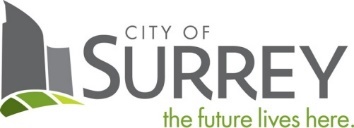 SCHEDULE C – FORM OF QUOTATIONItem No.Description UnitEst. Qty.Unit PriceAMOUNT1.GENERAL1.1Bonding and InsuranceL.S.-1.2Mobilization/DemobilizationL.S.-1.3Shop DrawingsL.S.-Subtotal Items 1.1 to 1.32.SPECIFICATIONS2.1BIML.S.-2.2Heat ExchangersL.S.-2.3Piping & Supports – Interior Piping to Mechanical RoomL.S.-2.4Piping & Supports – Mechanical RoomL.S.-2.5InsulationL.S.-2.6Electrical & ControlsL.S.-2.7Installation and CommissioningL.S.-2.8O&M Manual and As-BuiltsL.S.-Subtotal Items 2.1 to 2.8Item No.Description UnitEst. Qty.Unit PriceAMOUNT1.GENERAL1.1Bonding and InsuranceL.S.-1.2Mobilization/DemobilizationL.S.-1.3Shop DrawingsL.S.-Subtotal Items 1.1 to 1.32.SPECIFICATIONS	2.1BIML.S.-2.2Heat ExchangersL.S.-2.3Piping & SupportsL.S.-2.4Insulation L.S.-2.5Electrical & ControlsL.S.-2.6Installation and CommissioningL.S.-2.7O&M Manual and As-BuiltsL.S.-LINE ITEMDESCRIPTION OF OPTIONAL PRICE ITEMSADDITION$(exclude GST)DEDUCTION$(exclude GST)1.Nitrogen Blanket Installation (interior piping and ETS) - PCI King George Hub Phase C$$2.Nitrogen Blanket Installation (interior piping and ETS) - Elizabeth Fry Society Building	$$3.$$LABOUR CATEGORYSTRAIGHT TIME/HR(exclude GST)OVERTIME RATE/HR(excluded GST)1.	Project Manager$$2.	Site Superintendent$$3.	Foreman$$4.	Plumber (BCTQ)$$5.	Electrician (BCTQ)$$6.   Welder$$7.	Apprentice (or experienced)$$8.   Labourer / Helper$$9.   Insulator$$Others Not Listed Above (Specify):Others Not Listed Above (Specify):Others Not Listed Above (Specify):X.CONSTRUCTION EQUIPMENT CLASSIFICATIONHOURLY RATE(exclude GST)SPECIFY MAKE & MODEL$$$$	CONSTRUCTION ACTIVITYCONSTRUCTION SCHEDULE IN CONSTRUCTION SCHEDULE IN CONSTRUCTION SCHEDULE IN CONSTRUCTION SCHEDULE IN CONSTRUCTION SCHEDULE IN CONSTRUCTION SCHEDULE IN CONSTRUCTION SCHEDULE IN CONSTRUCTION SCHEDULE IN CONSTRUCTION SCHEDULE IN CONSTRUCTION SCHEDULE IN 	1	2	3	4	5	6	7	8	9	10PCI King George Hub Phase CPCI King George Hub Phase CPCI King George Hub Phase CPCI King George Hub Phase CPCI King George Hub Phase CPCI King George Hub Phase CPCI King George Hub Phase CPCI King George Hub Phase CPCI King George Hub Phase CPCI King George Hub Phase CPCI King George Hub Phase CShop Drawings Submittal and ApprovalMobilizationBIM Modelling Complete and ApprovedFabrication and Installation (on site / off-site)Interior PipingFlushing / Pressure TestingShip to Site (only if fabricated off-site)Tie-ins, Commissioning and EnergizingFinal Clean-upSubstantial CompletionFinal Completion of the WorkProject Close-out and submission of final project documents.	CONSTRUCTION ACTIVITYCONSTRUCTION SCHEDULE IN CONSTRUCTION SCHEDULE IN CONSTRUCTION SCHEDULE IN CONSTRUCTION SCHEDULE IN CONSTRUCTION SCHEDULE IN CONSTRUCTION SCHEDULE IN CONSTRUCTION SCHEDULE IN CONSTRUCTION SCHEDULE IN CONSTRUCTION SCHEDULE IN CONSTRUCTION SCHEDULE IN 	1	2	3	4	5	6	7	8	9	10Elizabeth Fry Society BuildingElizabeth Fry Society BuildingElizabeth Fry Society BuildingElizabeth Fry Society BuildingElizabeth Fry Society BuildingElizabeth Fry Society BuildingElizabeth Fry Society BuildingElizabeth Fry Society BuildingElizabeth Fry Society BuildingElizabeth Fry Society BuildingElizabeth Fry Society BuildingShop Drawings Submittal and ApprovalMobilizationBIM Modelling Complete and ApprovedFabrication and Installation (on site / off-site)Interior PipingFlushing / Pressure TestingShip to Site (only if fabricated off-site)Tie-ins, Commissioning and EnergizingFinal Clean-upSubstantial CompletionFinal Completion of the WorkProject Close-out and submission of final project documents.Name:Experience:Dates:Project Name:Responsibility:Responsibility:Subcontractor ServicesSubcontractor NameYears of Working with ContractorBusiness Telephone Number and Business Email Address________________________________________(Legal Name of Contractor)_________________________________________(Signature of Authorized Signatory)_________________________________________(Print Name and Position of Authorized Signatory)________________________________________(Signature of Authorized Signatory)________________________________________(Print Name and Position of Authorized Signatory)